                                    NUETA HIDATSA SAHNISH COLLEGE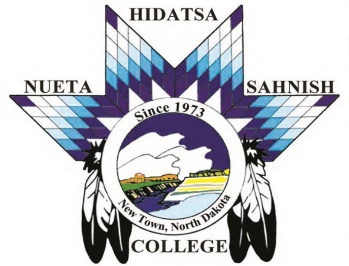                                ASSOCIATE OF ARTS DEGREE PROGRAM                                                 GENERAL STUDIES                                                  2018-2020 (62 Credits)STUDENT NAME: _______________________________________________ ID# __________________________________DATE PLAN BEGAN: _________________________ MAJOR: ________________________________________________ OTHER COLLEGES ATTENDED: _______________________________________________________________________Term/Year                   Course/Number	Course/Title                                            Credits	GradeCOLLEGE PREP COURSES (As Advised)F      SP     SU     _______     				_______F      SP     SU     _______     				_______GENERAL EDUCATION COURSES (36 Credits required)ENGLISH & SPEECH (9)F      SP     SU     _______COMM 110	Fundamentals of Public Speaking	3	_______F      SP     SU     _______ENG 110	Composition I	3	_______F      SP     SU     _______ENG 120	Composition II	3	_______FOUNDATIONS & FITNESS (2) F      SP     SU     _______PSY 100	Psychology of Student Success	1	_______F      SP     SU     _______ASMT 200	Assessment of Student Learning	1	_______  HUMANITIES & NATIVE AMERICAN STUDIES (6 as Advised)F      SP     SU     _______NAS 201	History of TAT	3	_______  F      SP     SU     _______NAS 113, 115, 117	Hidatsa, Mandan, Arikara	3	_______MATH, SCIENCE & TECHNOLOGY (11 as Advised)F      SP     SU     _______MA 103 (or above)	College Algebra	4	_______F      SP     SU     _______SCI 	Science Elective	4	_______F      SP     SU     _______CSCI 101 	Introduction to Computers	3	_______SOCIAL/BEHAVIORAL SCIENCE (6 as Advised)F      SP     SU     _______    			3	_______F      SP     SU     _______    			3	_______WELLNESS (2 as Advised)F      SP     SU     _______    			1	_______F      SP     SU     _______    			1	_______HUMANITIES ELECTIVES (9 Credits required)F      SP     SU     _______     			3	_______F      SP     SU     _______     			3	_______F      SP     SU     _______     			3	_______ART ELECTIVES (9 Credits required)F      SP     SU     _______     			3	_______F      SP     SU     _______     			3	_______F      SP     SU     _______     			3	_______ELECTIVES (8 Credits required)F      SP     SU     _______     			3	_______F      SP     SU     _______     			3	_______F      SP     SU     _______     			3	_______